نشاط تمايز+ علاجينشاط تمايز+ علاجينشاط تمايز+ علاجيالفصل9اسم الدرس: محيط الدائرةاسم الدرس: محيط الدائرةنشاط فردي متمايزنشاط فردي متمايزنشاط فردي متمايزنشاط فردي متمايزنشاط فردي متمايزنشاط فردي متمايزنشاط فردي متمايزنشاط فردي متمايزنشاط فردي متمايز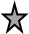 السؤال(1):أوجد نصف القطر أو القطر لكل دائرة مما يأتي:السؤال(1):أوجد نصف القطر أو القطر لكل دائرة مما يأتي:السؤال(1):أوجد نصف القطر أو القطر لكل دائرة مما يأتي:السؤال(1):أوجد نصف القطر أو القطر لكل دائرة مما يأتي:السؤال(1):أوجد نصف القطر أو القطر لكل دائرة مما يأتي:السؤال(1):أوجد نصف القطر أو القطر لكل دائرة مما يأتي:السؤال(1):أوجد نصف القطر أو القطر لكل دائرة مما يأتي:السؤال(1):أوجد نصف القطر أو القطر لكل دائرة مما يأتي:ق = 6 منق =  ؟نق =  ؟نق =  ؟نق =  ؟ق = 14 ملمق = 14 ملمنق =  ؟ نق = 8 مق = ؟ق = ؟ق = ؟ق = ؟نق = 10 سمنق = 10 سمق = ؟ السؤال (2): أقدر محيط الدائرة التالية:السؤال (2): أقدر محيط الدائرة التالية:السؤال (2): أقدر محيط الدائرة التالية:السؤال (2): أقدر محيط الدائرة التالية:السؤال (2): أقدر محيط الدائرة التالية:السؤال (2): أقدر محيط الدائرة التالية:السؤال (2): أقدر محيط الدائرة التالية:السؤال (2): أقدر محيط الدائرة التالية: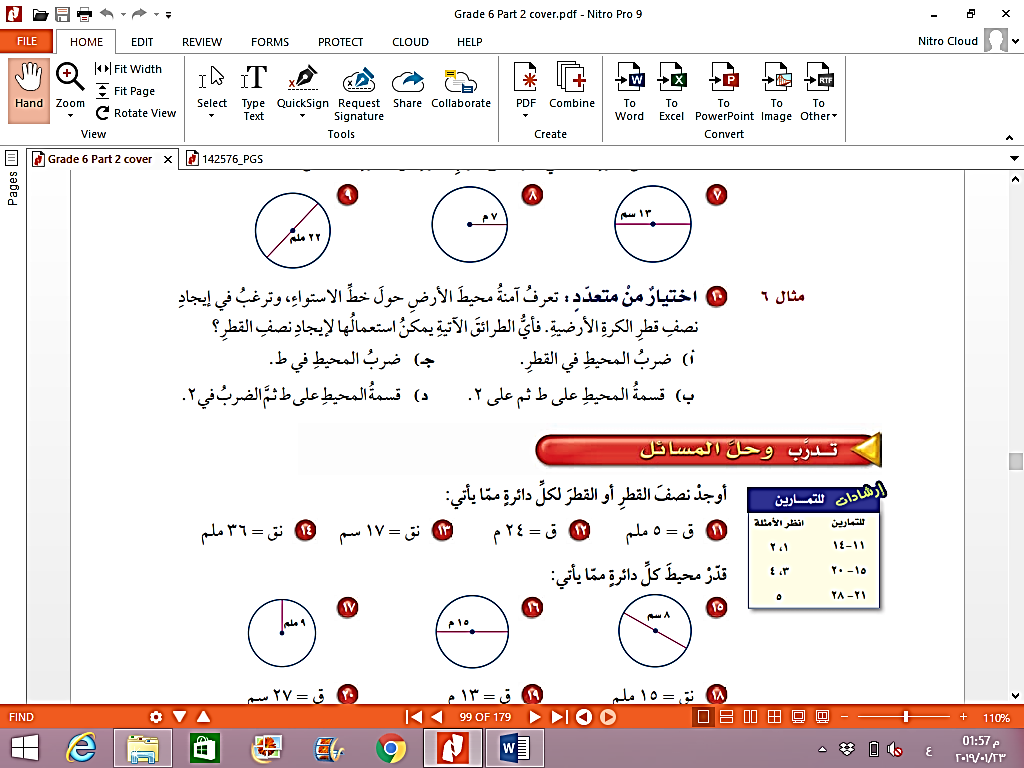 السؤال(3):أوجد محيط الدائرة التالية مقربا إلى اقرب جزء من عشرة(ط = 3,14)السؤال(3):أوجد محيط الدائرة التالية مقربا إلى اقرب جزء من عشرة(ط = 3,14)السؤال(3):أوجد محيط الدائرة التالية مقربا إلى اقرب جزء من عشرة(ط = 3,14)السؤال(3):أوجد محيط الدائرة التالية مقربا إلى اقرب جزء من عشرة(ط = 3,14)السؤال(3):أوجد محيط الدائرة التالية مقربا إلى اقرب جزء من عشرة(ط = 3,14)السؤال(3):أوجد محيط الدائرة التالية مقربا إلى اقرب جزء من عشرة(ط = 3,14)السؤال(3):أوجد محيط الدائرة التالية مقربا إلى اقرب جزء من عشرة(ط = 3,14)السؤال(3):أوجد محيط الدائرة التالية مقربا إلى اقرب جزء من عشرة(ط = 3,14)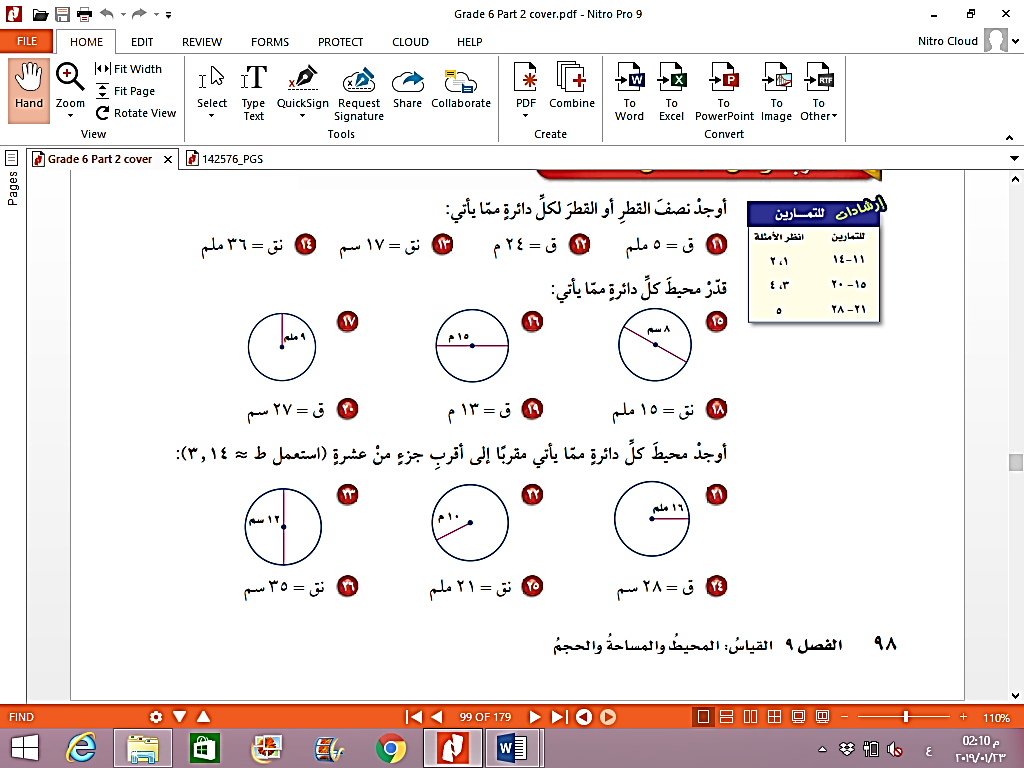 